П О С Т А Н О В Л Е Н И Еот 01.04.2019   № 429г. МайкопО мероприятиях по подготовке документации по внесению изменений в проект планировки территории, расположенной в восточной части города Майкопа, ограниченной с севера прудом, с юга – улицей 2-й Короткой, с востока – улицей Дружбы, с запада – улицей Прудной, предназначенной для размещения индивидуальной жилой застройки с общественным центром, утвержденный постановлением Главы муниципального образования «Город Майкоп» от 27.05.2011 № 323, в части территории, ограниченной улицами Прудной, Короткой 2-й и переулками Парковым, Бр. СоловьевыхВ соответствии с постановлением Главы муниципального образования «Город Майкоп» от 27.05.2011 № 323 «Об утверждении «Проекта планировки территории, расположенной в восточной части города Майкопа, ограниченной с севера прудом, с юга – улицей 2-й Короткой, с востока – улицей Дружбы, с запада – улицей Прудной, предназначенной для размещения индивидуальной жилой застройки с общественным центром» утверждена указанная документация.В соответствии со статьями 41, 42, 45, 46 Градостроительного кодекса Российской Федерации, Генеральным планом муниципального образования «Город Майкоп», утвержденным Решением Совета народных депутатов муниципального образования «Город Майкоп» от 30.12.2010 №310-рс, статьей 18 Правил землепользования и застройки муниципального образования «Город Майкоп», утвержденных Решением Совета народных депутатов муниципального образования «Город Майкоп» от 28.10.2011 № 377-рс, на основании обращения Базарной Н.В., в целях установления границ зон планируемого размещения объектов капитального строительства, определения характеристик и очередности планируемого развития территории, п о с т а н о в л я ю:1. Подготовить документацию по внесению изменений в проект планировки территории, расположенной в восточной части города Майкопа, ограниченной с севера прудом, с юга – улицей 2-й Короткой, с востока – улицей Дружбы, с запада – улицей Прудной, предназначенной для размещения индивидуальной жилой застройки с общественным центром, утвержденный постановлением Главы муниципального образования «Город Майкоп» от 27.05.2011 № 323, в части территории, ограниченной улицами Прудной, Короткой 2-й и переулками Парковым, Бр. Соловьевых.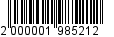 2. Управлению архитектуры и градостроительства муниципального образования «Город Майкоп»:2.1. Организовать мероприятия по рассмотрению предложений физических и юридических лиц о порядке, сроках подготовки и содержании документации по внесению изменений в проект планировки территории, расположенной в восточной части города Майкопа, ограниченной с севера прудом, с юга – улицей 2-й Короткой, с востока – улицей Дружбы, с запада – улицей Прудной, предназначенной для размещения индивидуальной жилой застройки с общественным центром, утвержденный постановлением Главы муниципального образования «Город Майкоп» от 27.05.2011 № 323, в части территории, ограниченной улицами Прудной, Короткой 2-й и переулками Парковым, Бр. Соловьевых.2.2. Осуществить проверку указанной документации на соответствие требованиям, установленным частью 10 статьи 45 Градостроительного кодекса Российской Федерации.3. Исполнителю документации по внесению изменений в проект планировки территории, расположенной в восточной части города Майкопа, ограниченной с севера прудом, с юга – улицей 2-й Короткой, с востока – улицей Дружбы, с запада – улицей Прудной, предназначенной для размещения индивидуальной жилой застройки с общественным центром, утвержденный постановлением Главы муниципального образования «Город Майкоп» от 27.05.2011 № 323, в части территории, ограниченной улицами Прудной, Короткой 2-й и переулками Парковым, Бр. Соловьевых, состав и содержание документации разработать в соответствии со статьями 41, 42 Градостроительного кодекса Российской Федерации, и представить необходимые материалы для проведения публичных слушаний по рассмотрению данной документации.4. Опубликовать настоящее постановление в газете «Майкопские новости» и разместить на официальном сайте Администрации муниципального образования «Город Майкоп».5. Постановление «О мероприятиях по подготовке документации по внесению изменений в проект планировки территории, расположенной в восточной части города Майкопа, ограниченной с севера прудом, с юга – улицей 2-й Короткой, с востока – улицей Дружбы, с запада – улицей Прудной, предназначенной для размещения индивидуальной жилой застройки с общественным центром, утвержденный постановлением Главы муниципального образования «Город Майкоп» от 27.05.2011 № 323, в части территории, ограниченной улицами Прудной, Короткой 2-й и переулками Парковым, Бр. Соловьевых» вступает в силу со дня его официального опубликования.Глава муниципального образования«Город Майкоп»                                                                                 А.Л. ГетмановАдминистрация муниципального образования «Город Майкоп»Республики Адыгея 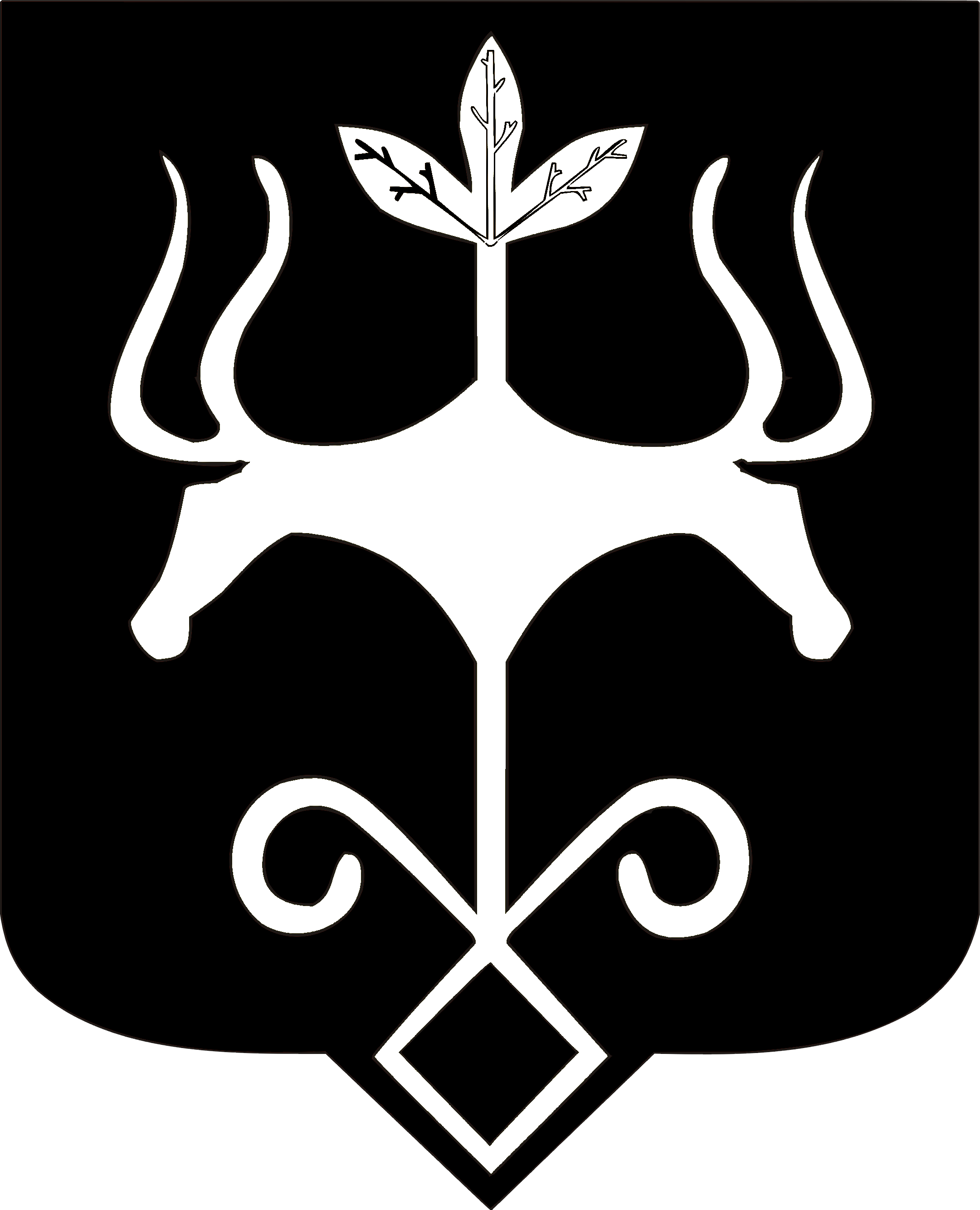 Адыгэ Республикэммуниципальнэ образованиеу 
«Къалэу Мыекъуапэ» и Администрацие